RTI寶寶創意貼圖國際徵選活動如何參賽繪製一組8張同一系列作品填寫報名資料及上傳作品/寄送作品完成徵選主題：結合央廣之國際傳播特色，設計RTI寶寶貼圖，繪出喜、怒、哀、樂、問候、感恩、鼓勵、幽默等各式心情，一組共8張作品。 參賽資格：全球人士不限年紀或國籍皆可參與。報名注意事項：徵件內容：請參考Line各式貼圖，發揮創意，自行設計角色造型及表情，作品以能表現央廣之國際傳播特色為佳，一組8張貼圖須為同一系列，且不得以照片參賽。報名方式：線上報名：參賽者須至央廣官網「RTI寶寶創意貼圖活動」活動專頁填寫報名表並上傳作品。郵寄報名：無法使用網路服務或以紙本繪圖作品參賽者，請注意作品防護，妥善包裝後，郵寄至：中華民國臺灣臺北市中山區北安路55號  「央廣創意貼圖大賽」收，並附上報名資料 (註明姓名、年齡、性別、國籍、聯絡電話、住址及作品說明)。作品規格：每人參賽以3組貼圖為限。重複報名者，請分別填寫線上報名表及上傳作品，郵寄報名者則可一次寄送。繪圖方式不限，手繪、電腦繪圖皆可。圖組色彩不拘，線條及用色應力求簡潔。以電腦繪圖者，檔案格式請使用ai或使用透明背景png圖檔，jpg檔解   析度需300dpi以上；以紙本繪圖者，請以圖紙A4大小為限。作品情緒呈現需淺顯易懂，各式心情皆可，但請勿於圖中置入任何文字。每一組作品請附上簡短說明。作品嚴禁色情、暴力、謾罵、挑釁等違反善良風俗之情事。收件時間：即日起至2015年3月16日(一)止活動時程：評選標準：主題表現40%、創意性35%、完整性25%獎勵辦法：第一名：1名，獎金新臺幣三萬元及獎狀乙紙第二名：1名，獎金新臺幣二萬元及獎狀乙紙第三名：1名，獎金新臺幣一萬元及獎狀乙紙優  選：3名，獎金新臺幣五千元及獎狀乙紙佳  作：10名，精美獎品及獎狀乙紙網路票選我最夯人氣獎：1名，獎金新臺幣五千元及獎狀乙紙參加獎：前200名參賽者，可得本活動專屬紀念品乙份參加網路票選預測王：從預測正確者中抽出20名，各得央廣限量商品乙份參賽注意事項：參賽作品需為原創，若發現仿冒、抄襲、盜用或侵害他人著作權之情事，  參賽者自負法律責任，主辦單位得逕予取消參賽資格並追回得獎獎金。參賽者同意永久無償授權主辦單位得將其作品轉載至主辦單位授權之第三人所有相關文宣品及活動網站，並同意主辦單位具有永久使用權，用於重製、修改、編輯、公開發表等使用。參賽者一旦投稿，將視為同意本活動所訂之規則，不必另經參賽者的書面同意。若參賽者或其作品不符合本活動規章之資格規定，主辦單位有權取消參賽者資格並追回得獎獎金。若參賽作品在郵寄過程中發生丟失或損壞，請參賽者自行負責，主辦單位不必負任何法律責任。所有參賽作品恕不退件。比賽時程及規則若有調整，以網頁最新公告為準；主辦單位保有修改及終止本活動之權利。參賽者於報名表所填之個人所有資料，視同個人資料保護法之「書面同意」，主辦單位將依個人資料保護法保存並保護之。參賽者同意主辦單位使用其所提供之個人資料作為進行聯絡及提供本活動相關資訊之用。各獎項之獎金、獎品，依中華民國所得稅法扣繳所得稅，超過2萬元者，須先扣繳10%所得稅。非中華民國境內居住之外籍人士，不論得獎者所得之金額，須就得獎所得扣繳20%機會中獎稅額。獎金所得將由承辦單位於年度結算另行寄發各類所得扣繳暨免扣繳憑單。境外外籍得獎者所得之獎金，依照寄送當天匯率以美金給付。得獎人需依規定填寫領據並繳交相關身分證明文件影本。所有獎金、獎品如因參賽者資料填寫錯漏造成郵寄或匯遞過程中損壞、遲遞、錯遞或遺失，責任由參賽者自負。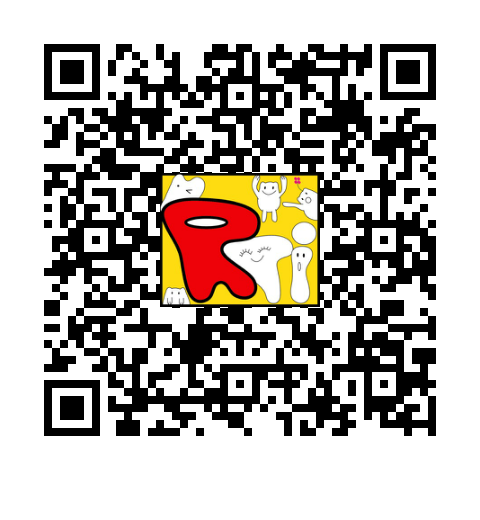 活動專頁QR Code時間內容說明2015. 3. 20初選由央廣評選出50件入圍作品。2015. 4. 4～4. 24網路票選入圍作品開放全球網路票選，票數不列入決選計分，但得票數最高者可獲最佳人氣獎獎金。2015. 4. 24決選評審委員由50件入圍作品中評選出16件得獎作品。2015. 4. 30公布得獎名單於活動網站公布得獎名單。